COMPUTER APPLICATION 1ST SEMESTER FINAL – STUDY GUIDEKNOW:WORD:Four ways to add shapes to a SmartArt ObjectWays to add shapes to the same SmartArt LevelThe quickest way to add a row to the bottom of a table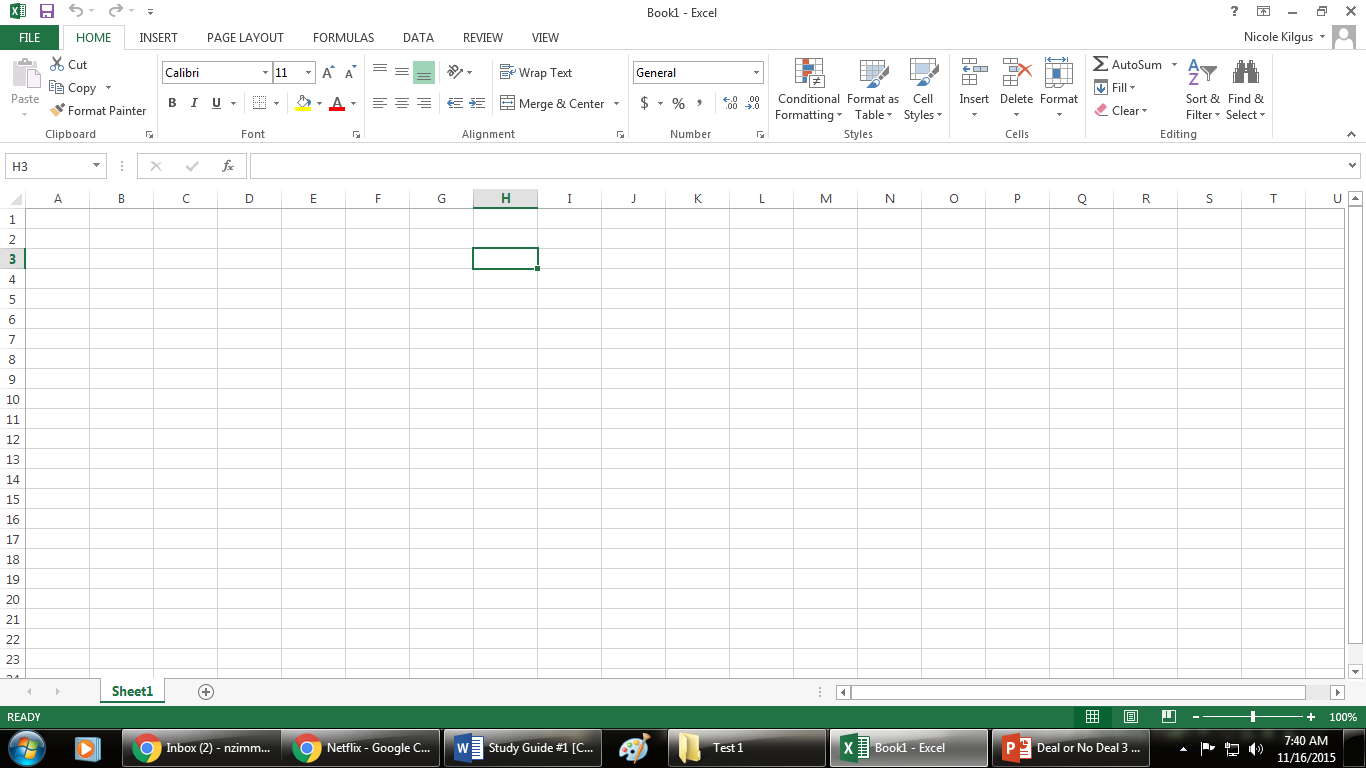 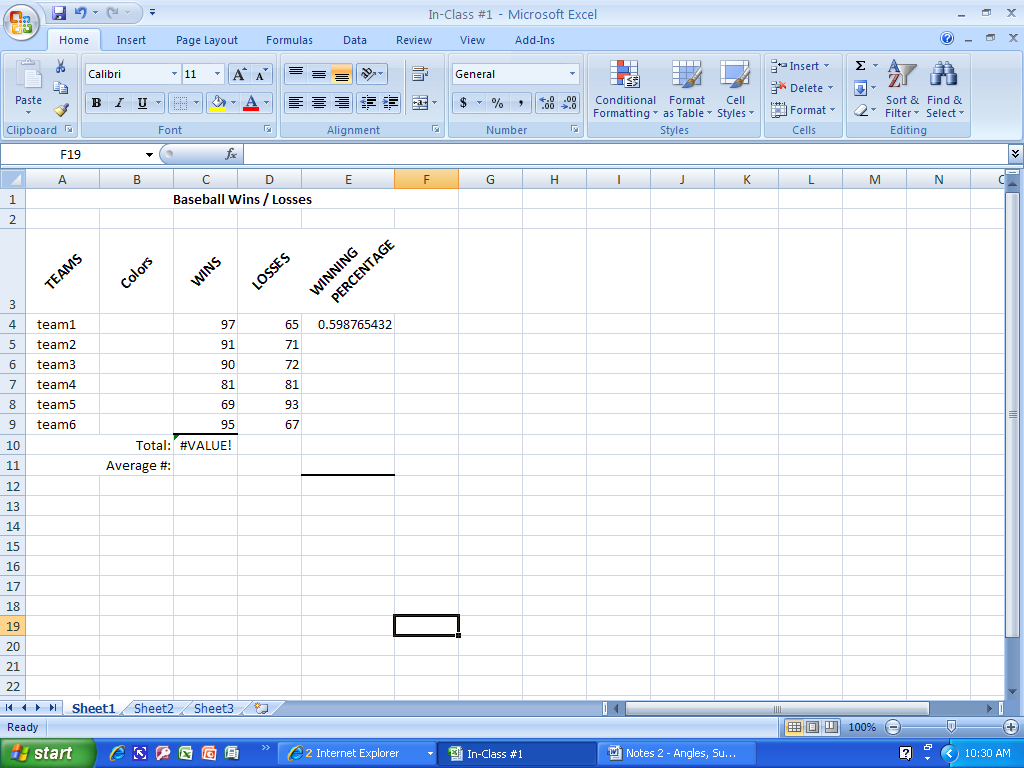 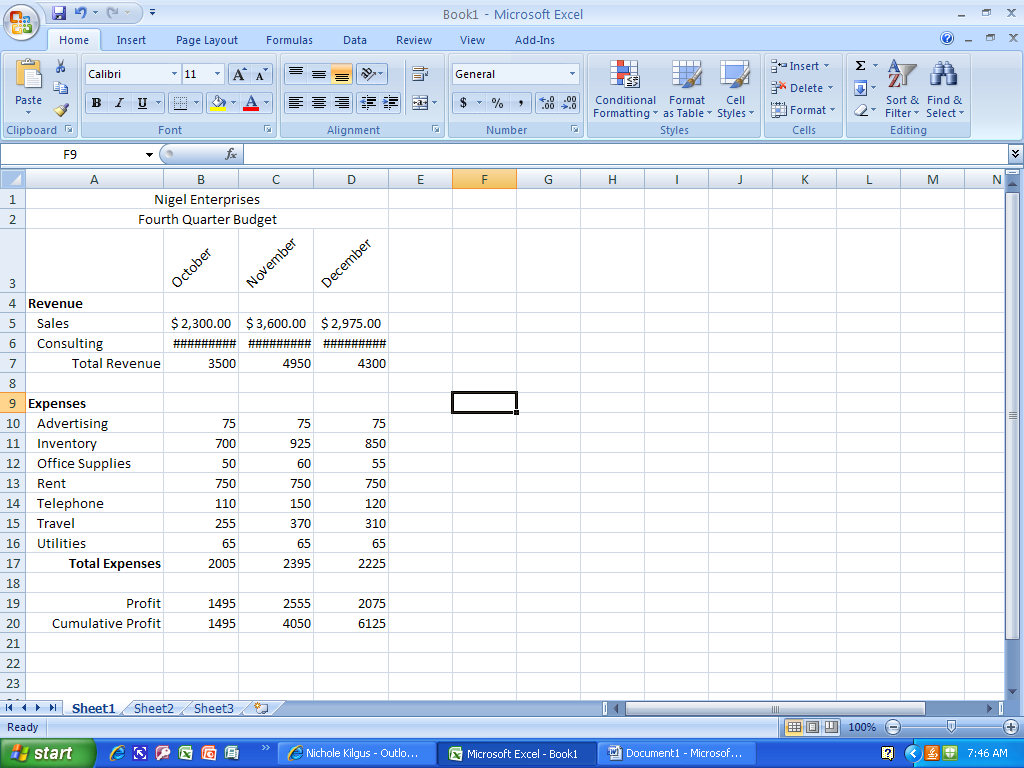 Define a Row, Column, Cell when working with TablesHow to remove the white background of ClipArt imagesWhat needs to be done to stop the formatting above your cursor, in order to change the formatting below your cursor when creating columnsHow to move from the left column to the right columnHow to stop using columns and return to “normal” layoutHow to trim your pictures/graphicsHow to create a perfectly straight line / proportional shapeThe 2 ways to Increase & Decrease levels in a bulleted or numbered listThe difference between the various Tab MarksThe four types of leadersEXCEL:How Rows & Columns are identifiedWhat all formulas begin withHow to explain “dragging and copying” formulas and textUnderstand how a formula changes as it is “drug and copied”The meaning of   :    and     ,    and     +How to write formulas forTotalsAverageMultiplicationDivisionCountingMinimumMaximumIF FunctionsICONS:Word: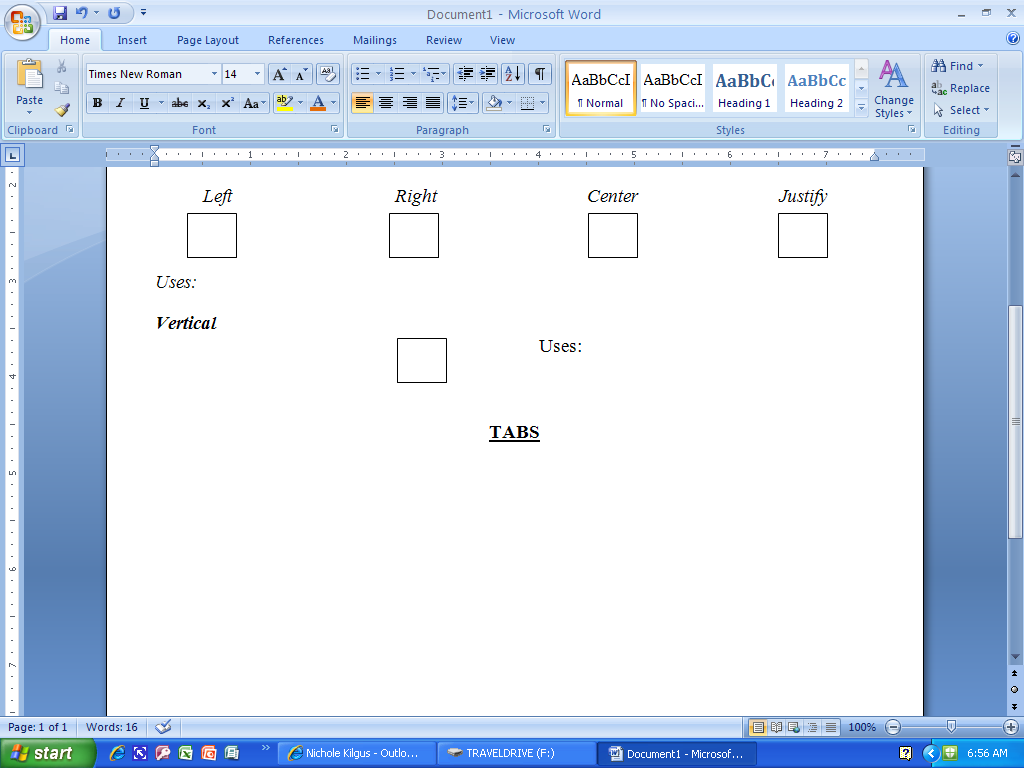 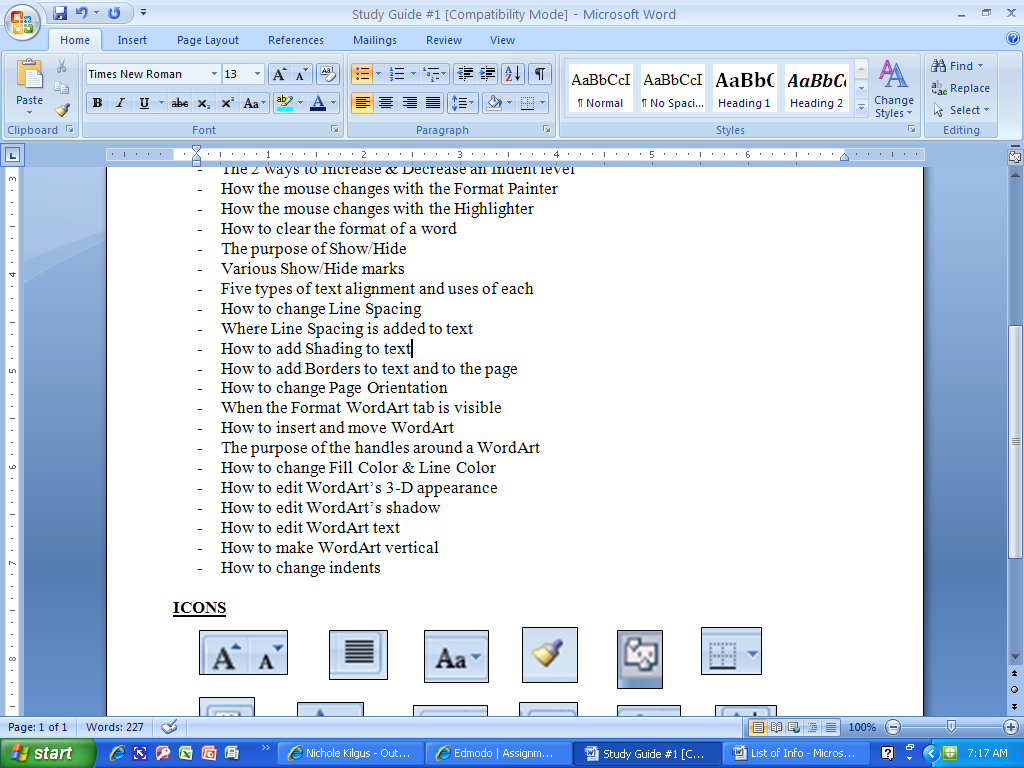 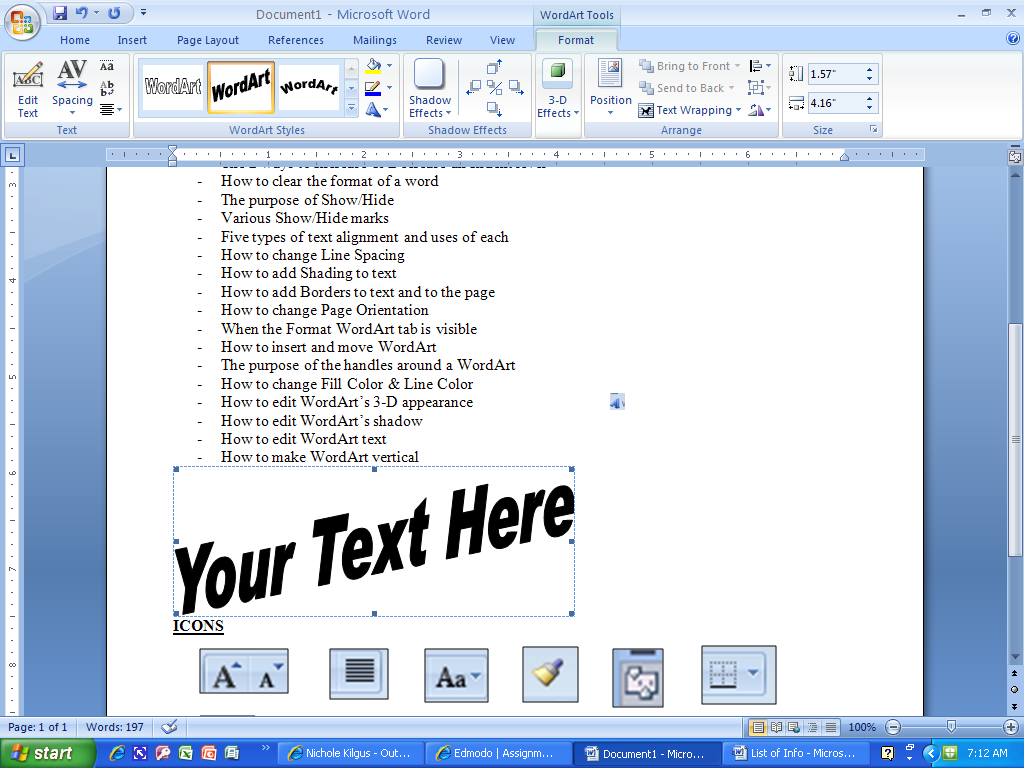 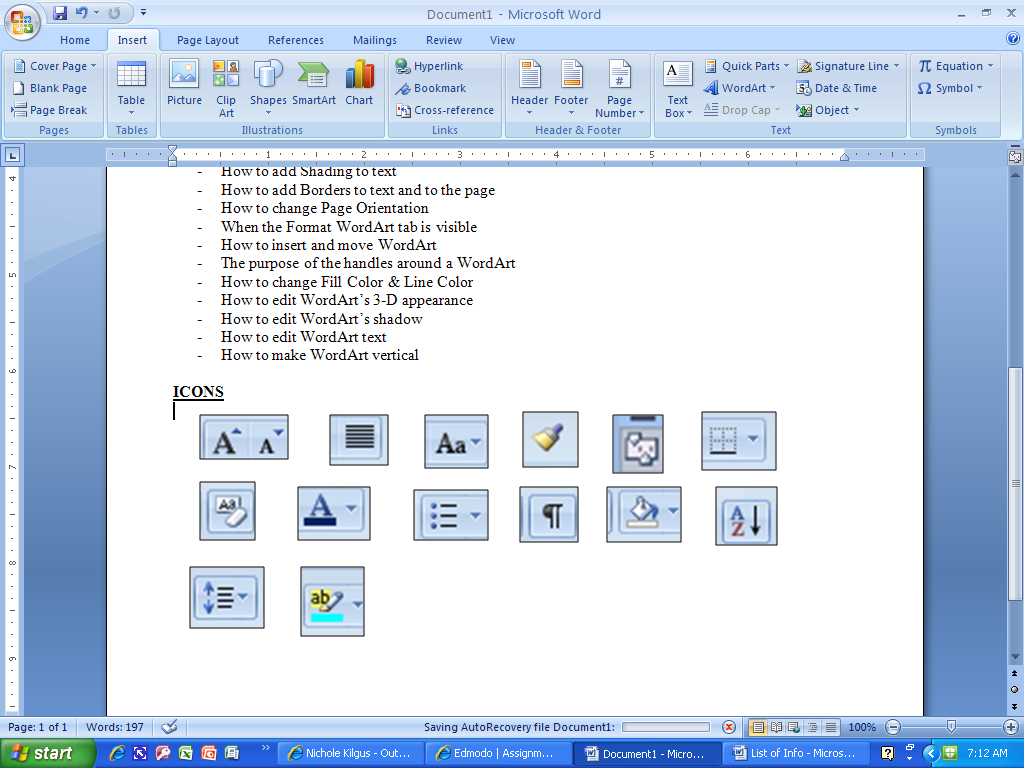 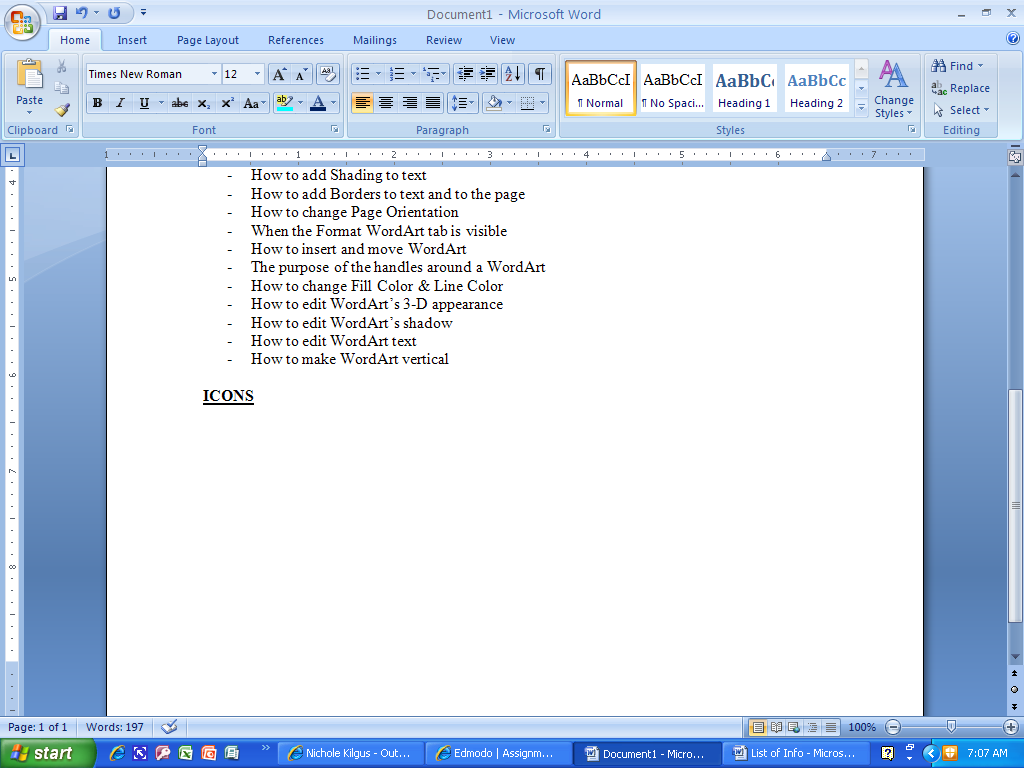 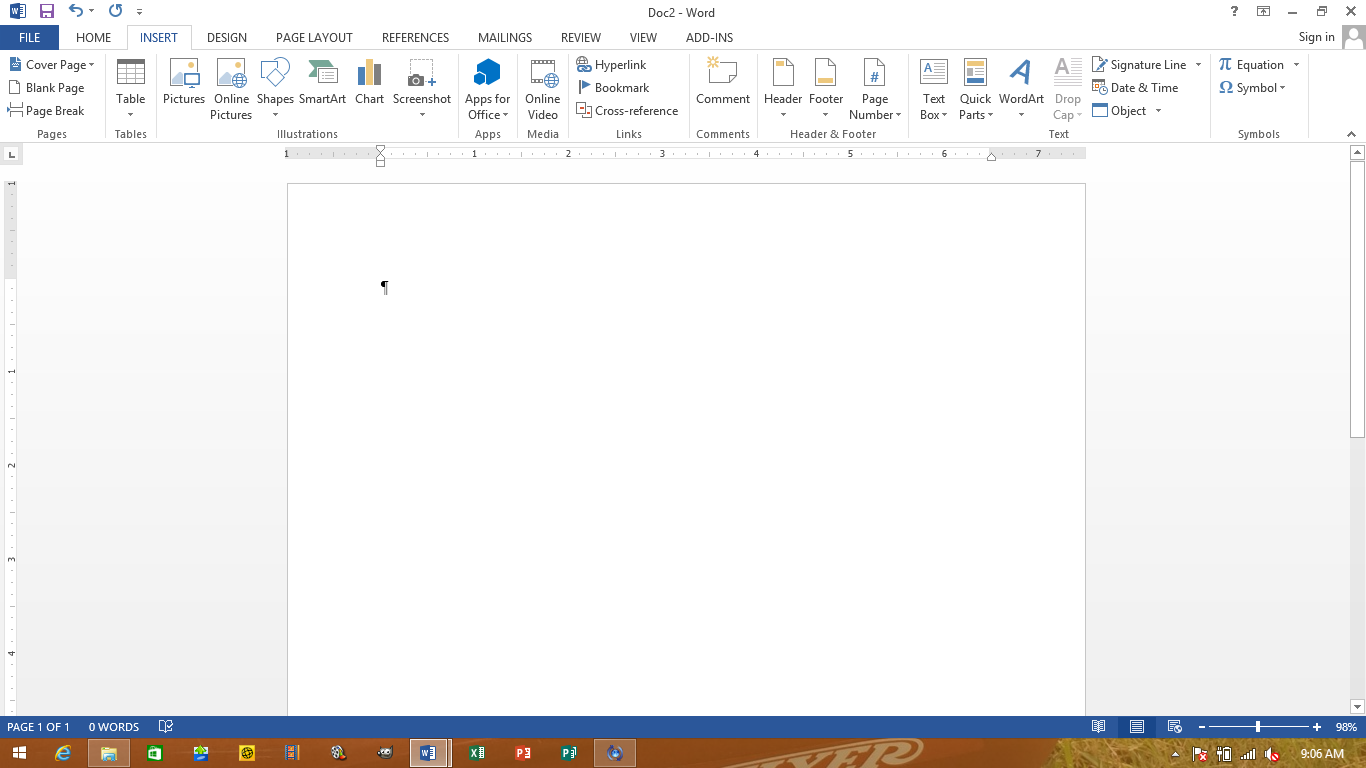 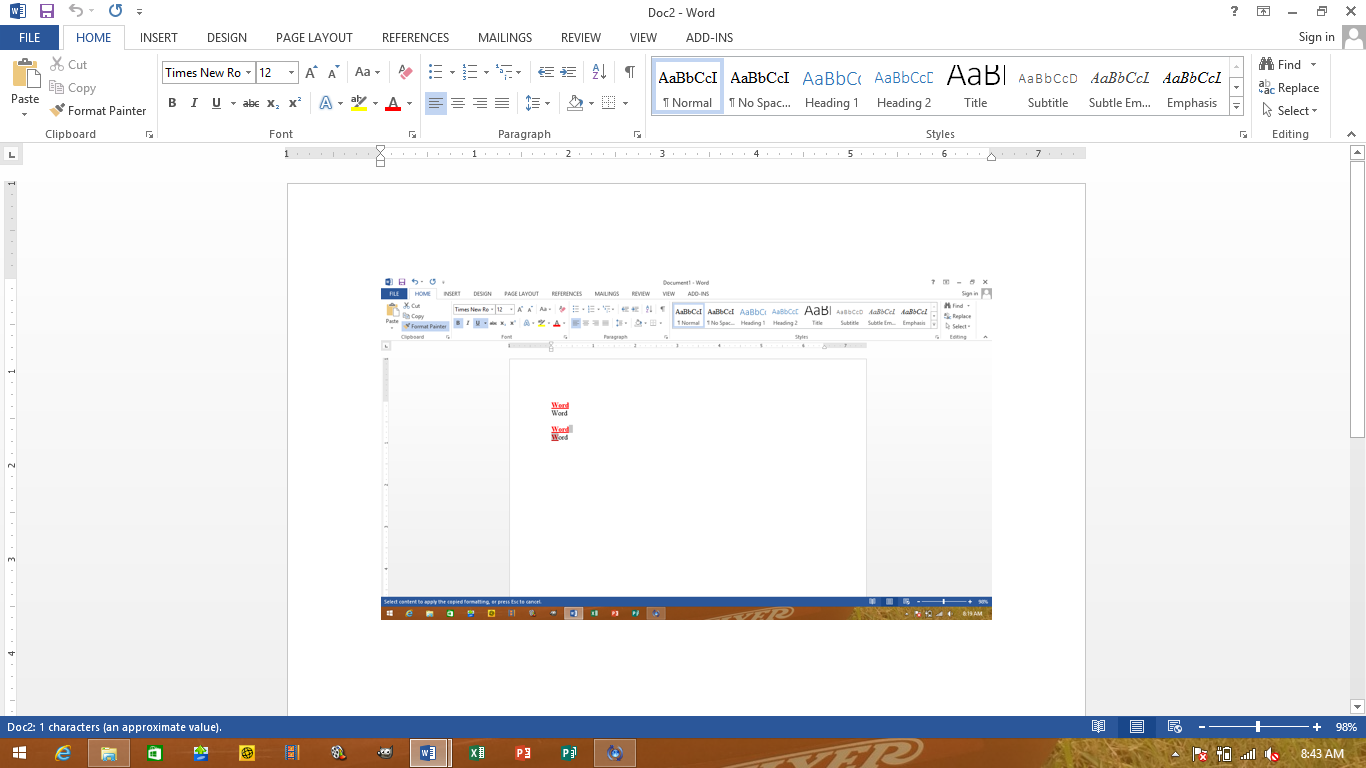 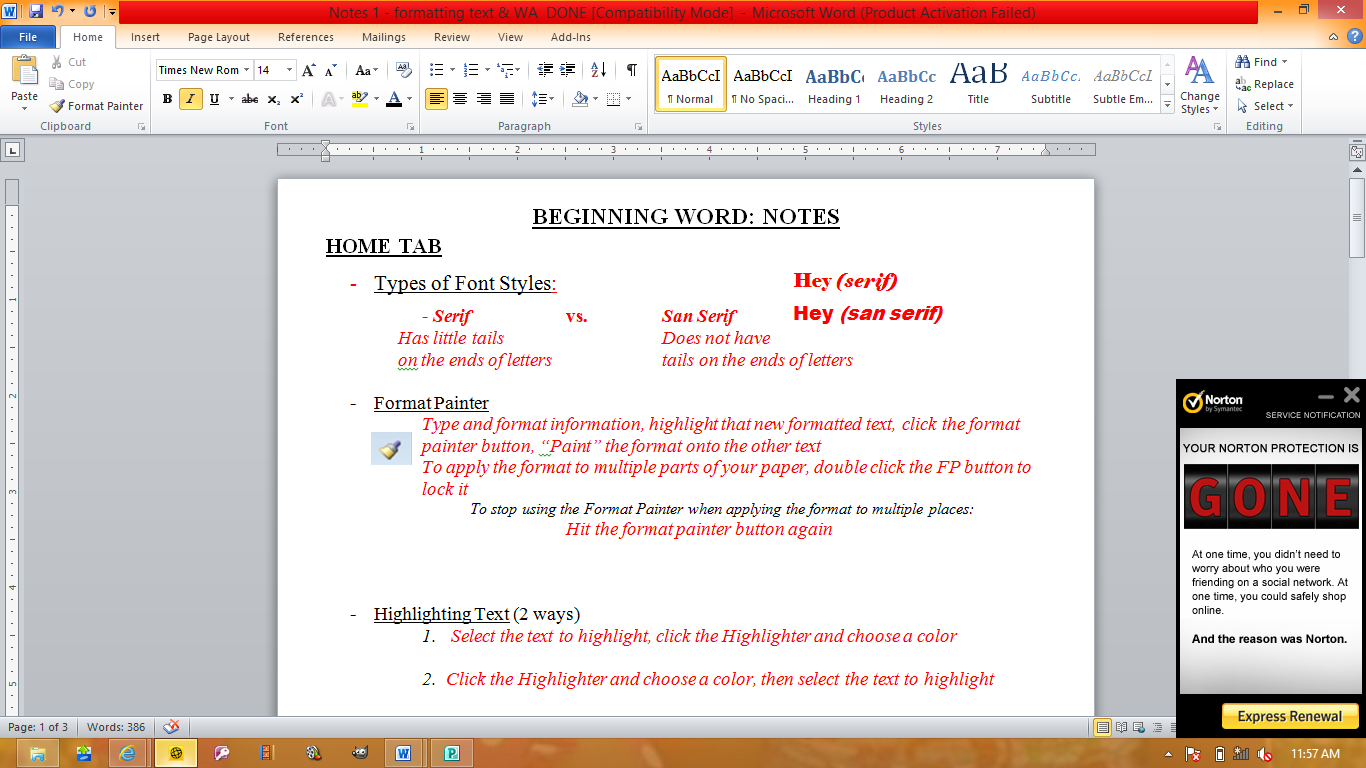 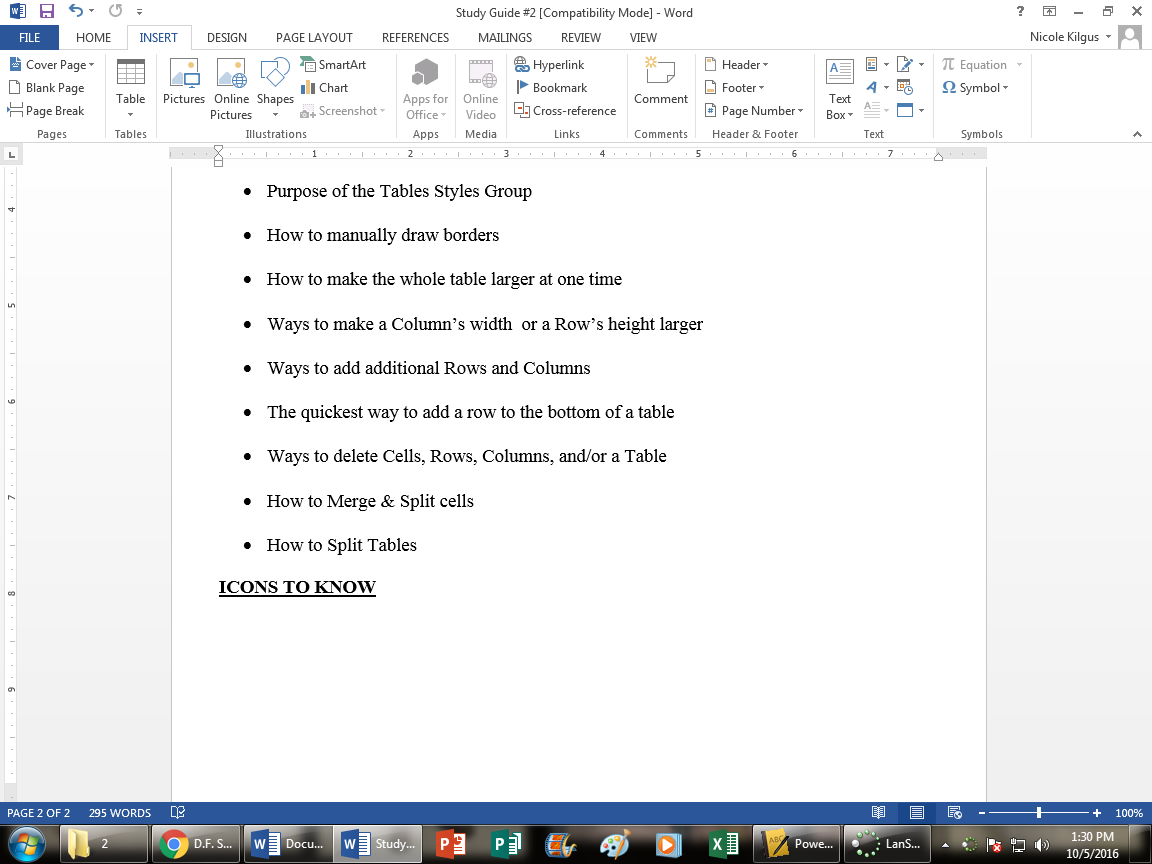 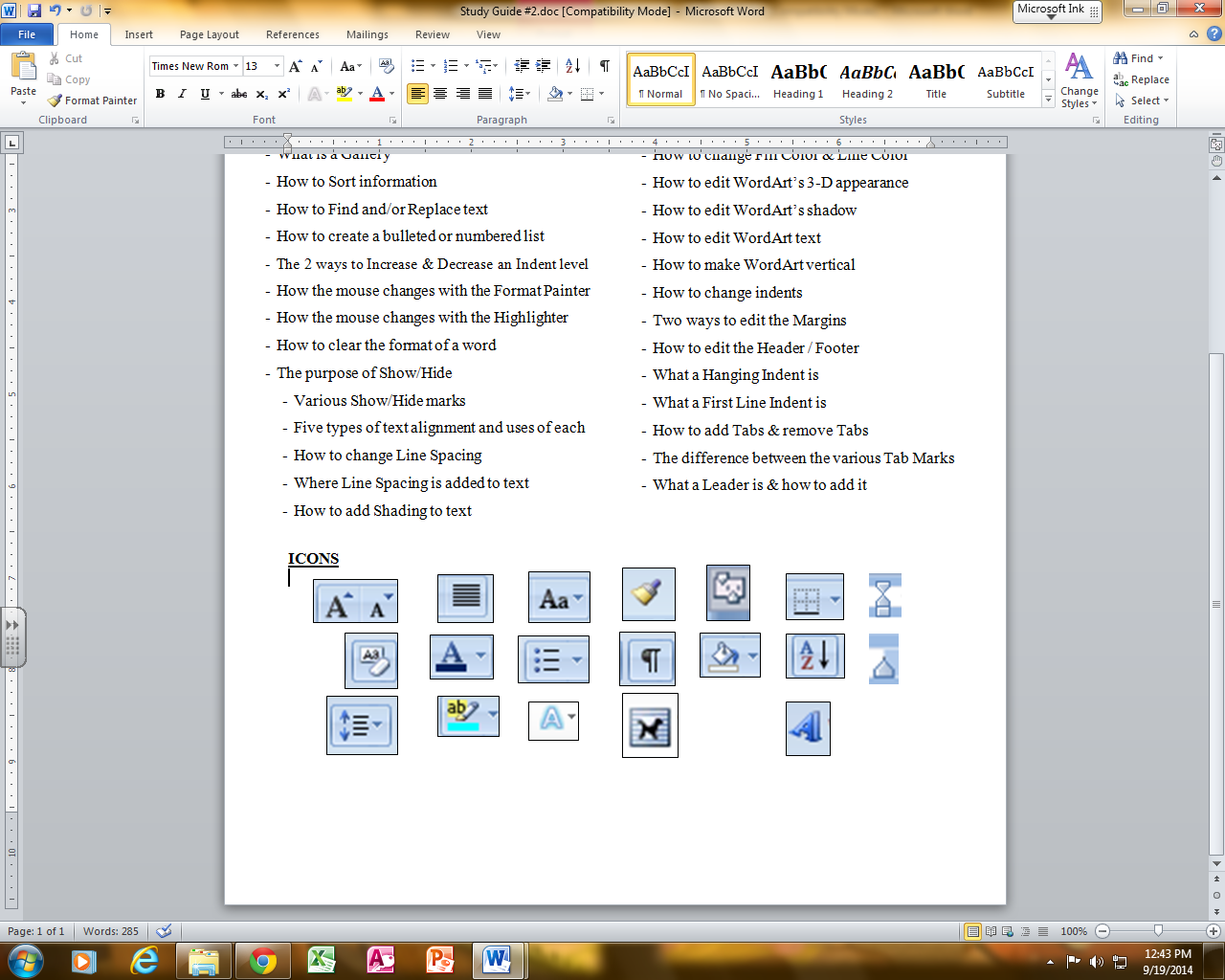 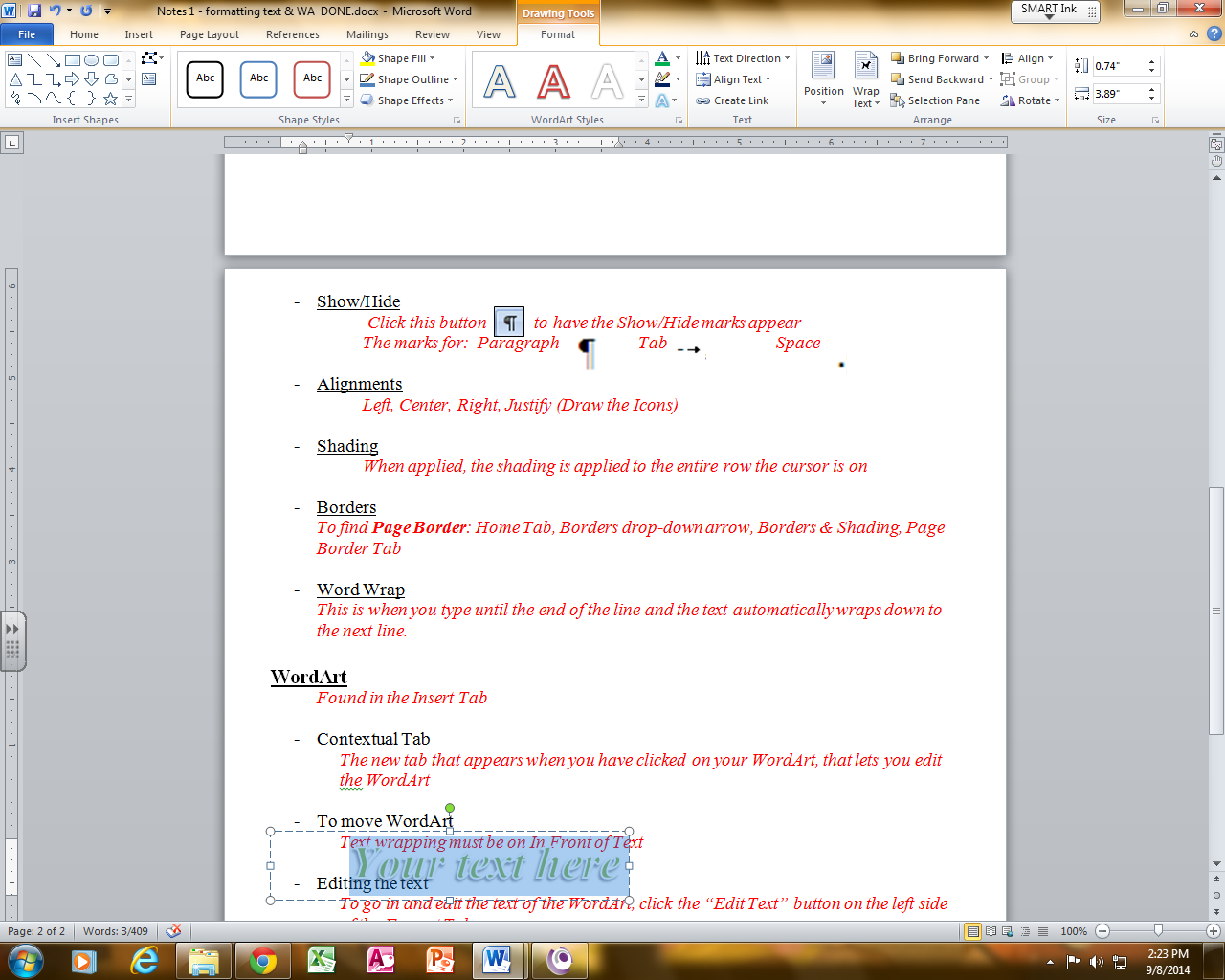 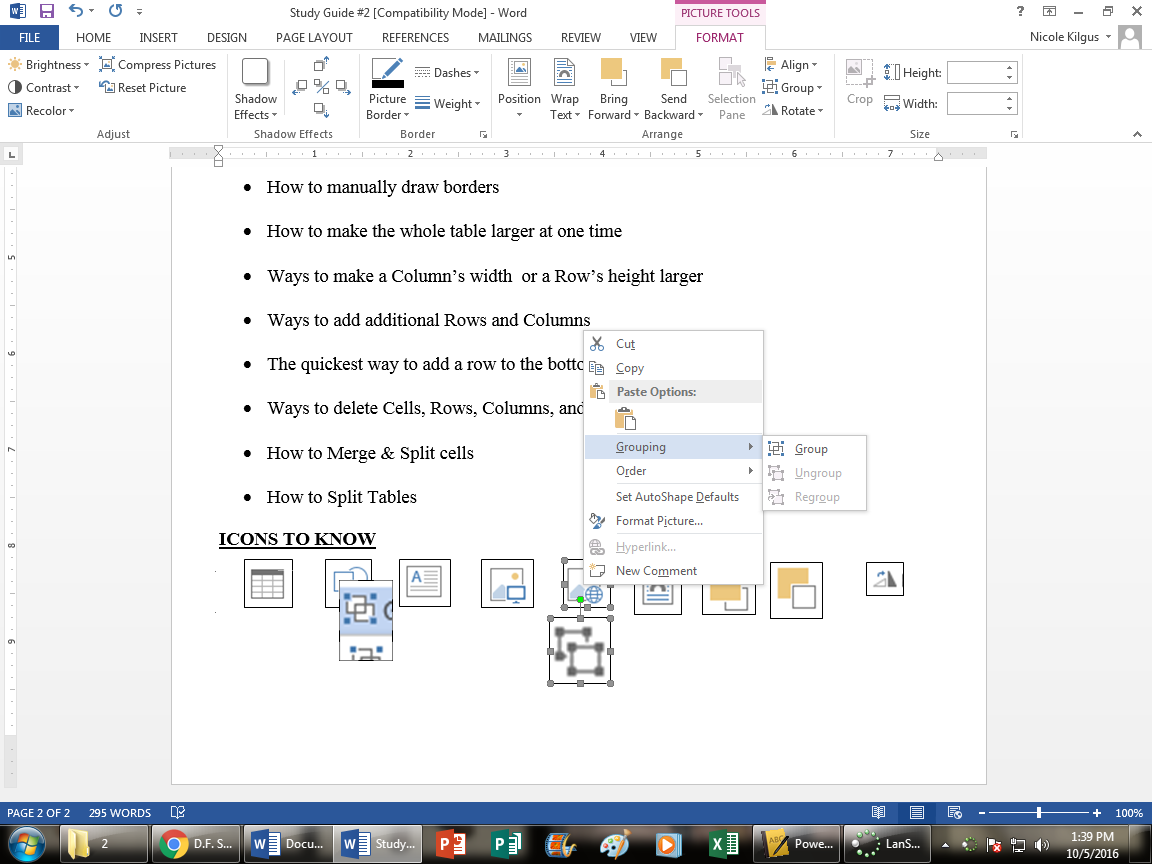 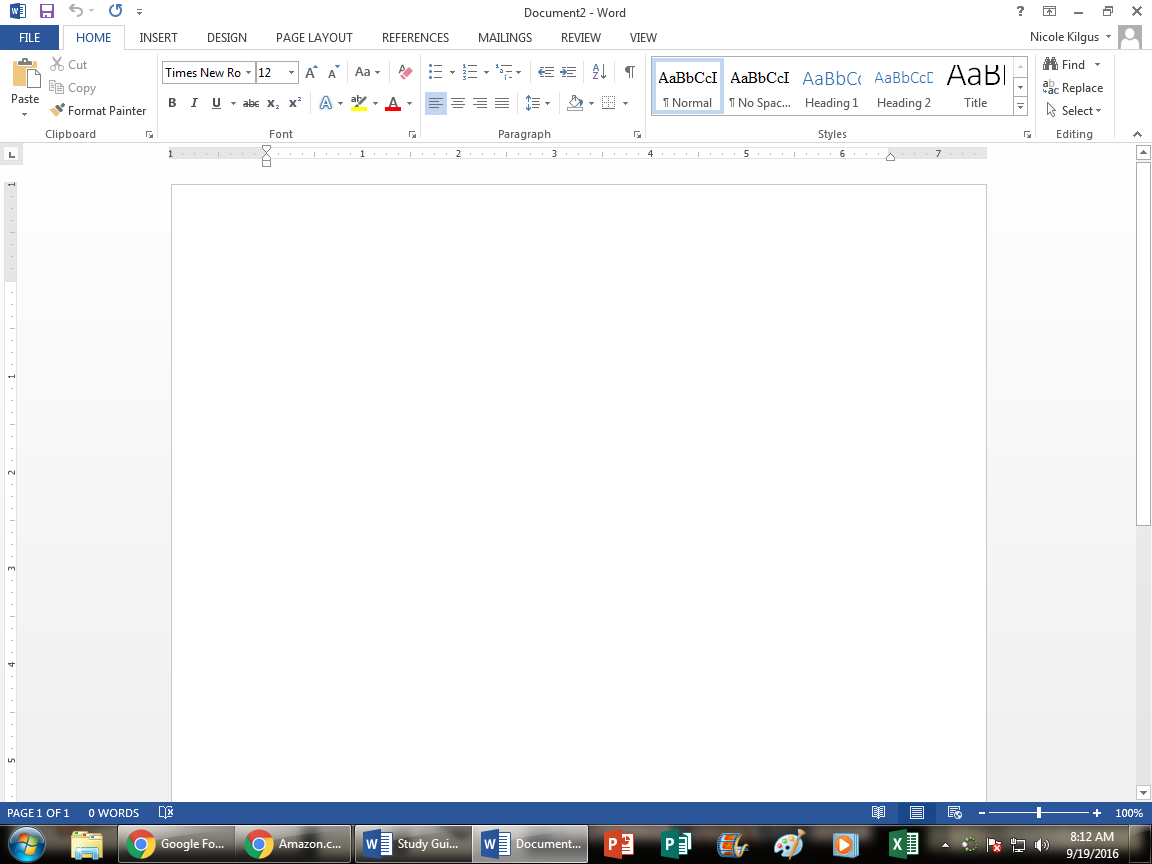 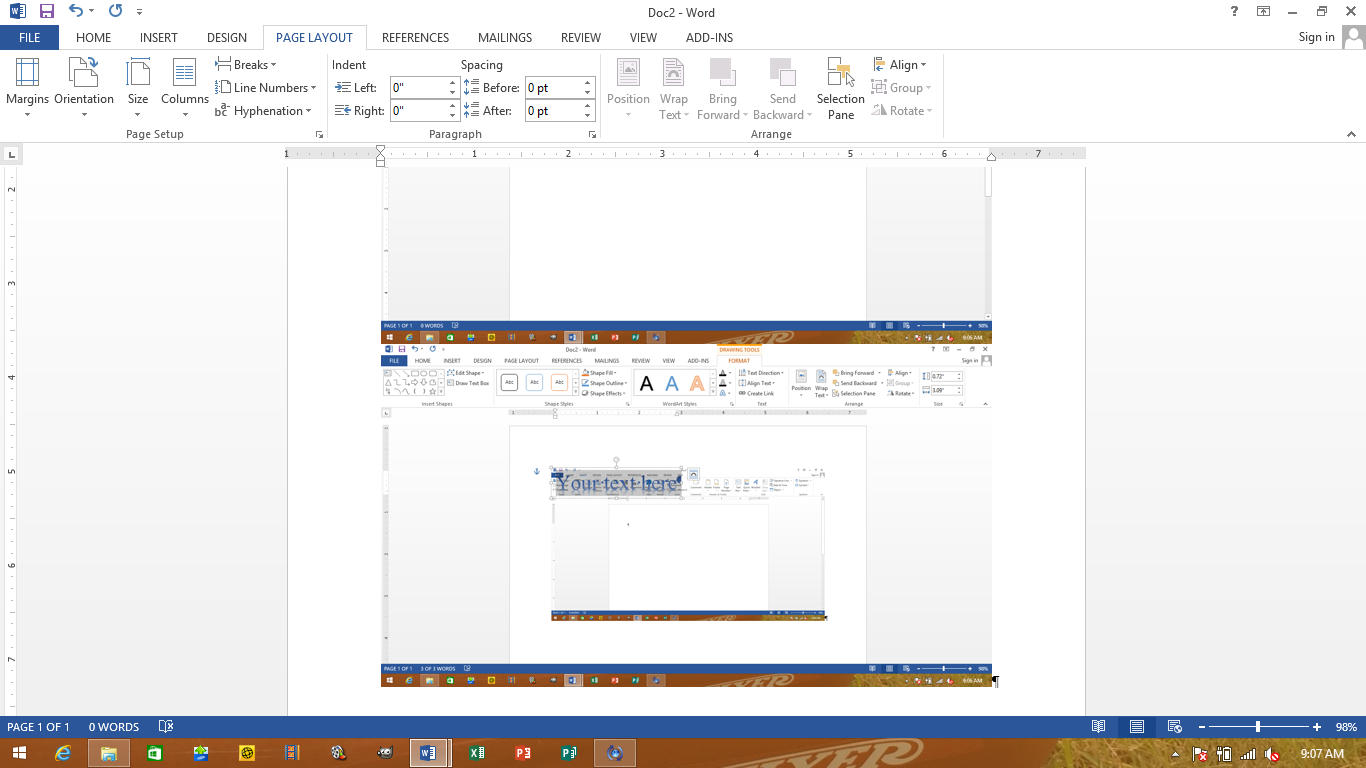 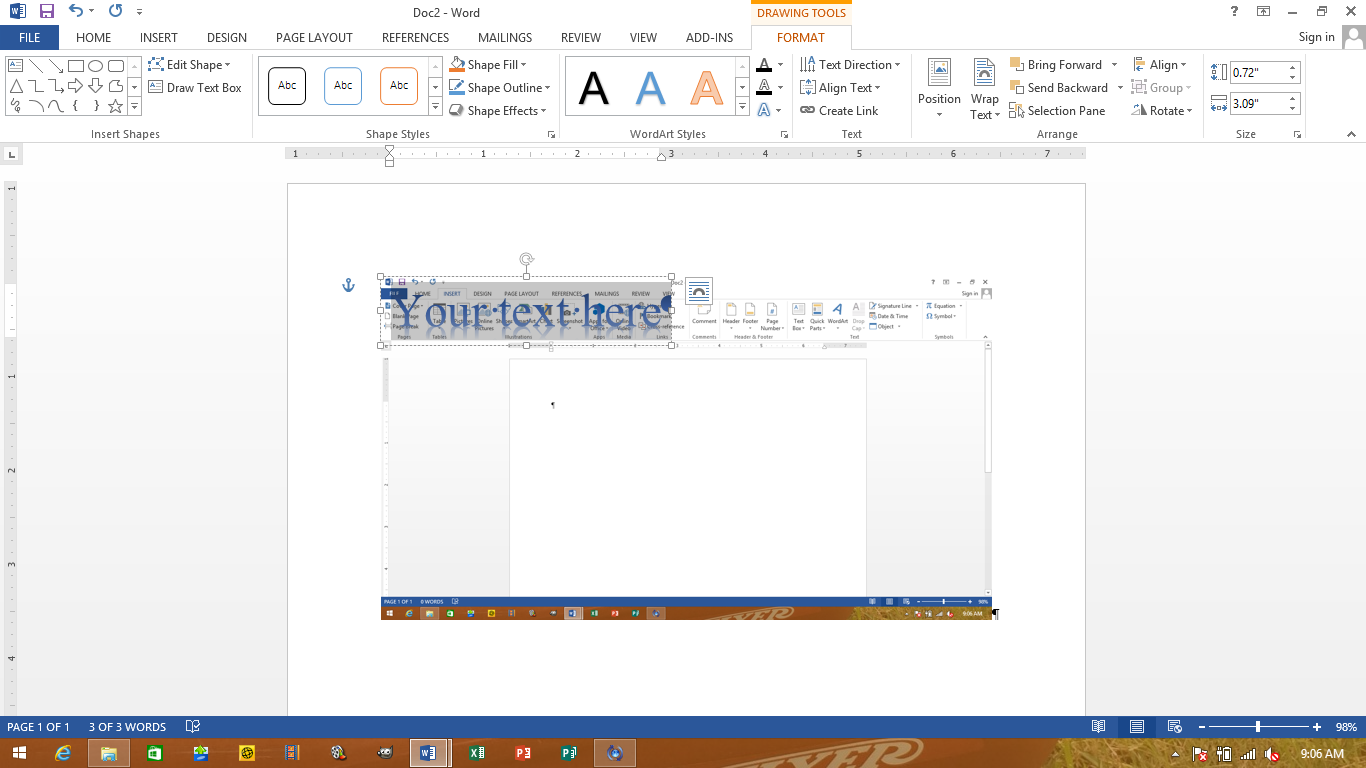 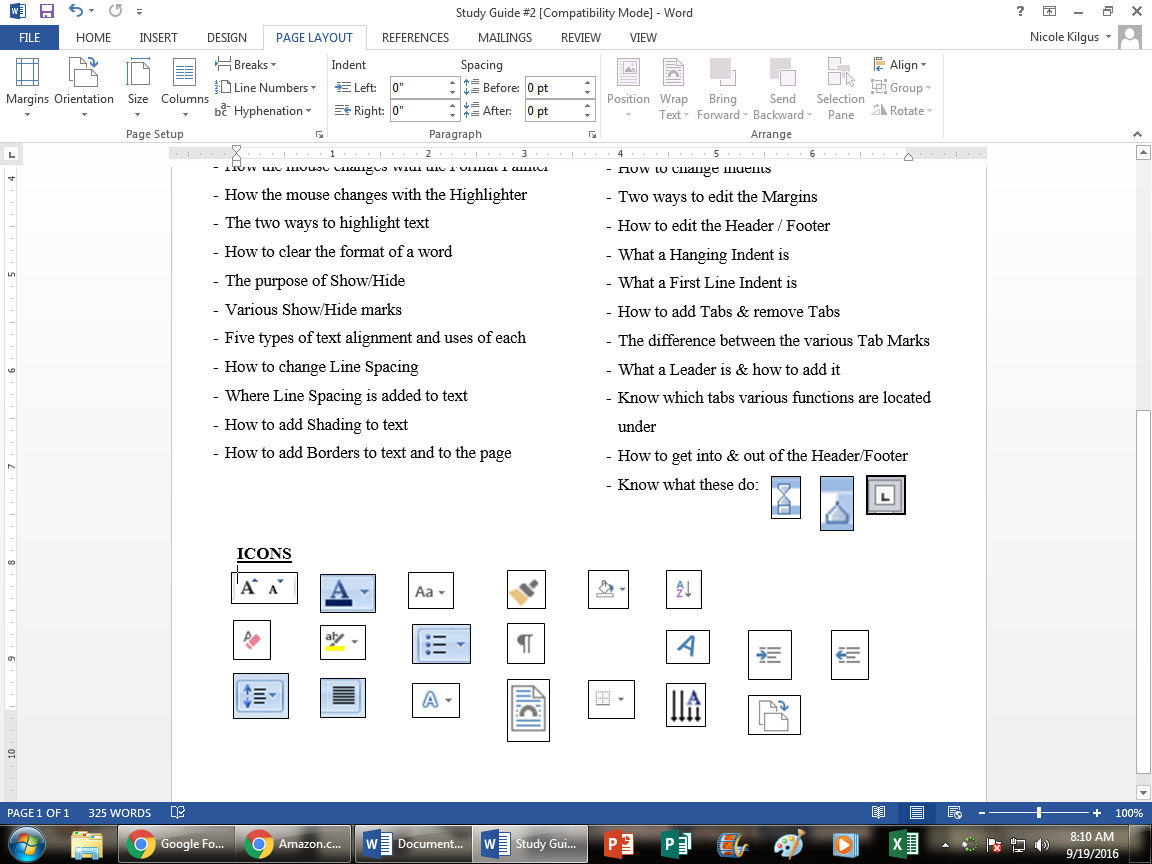 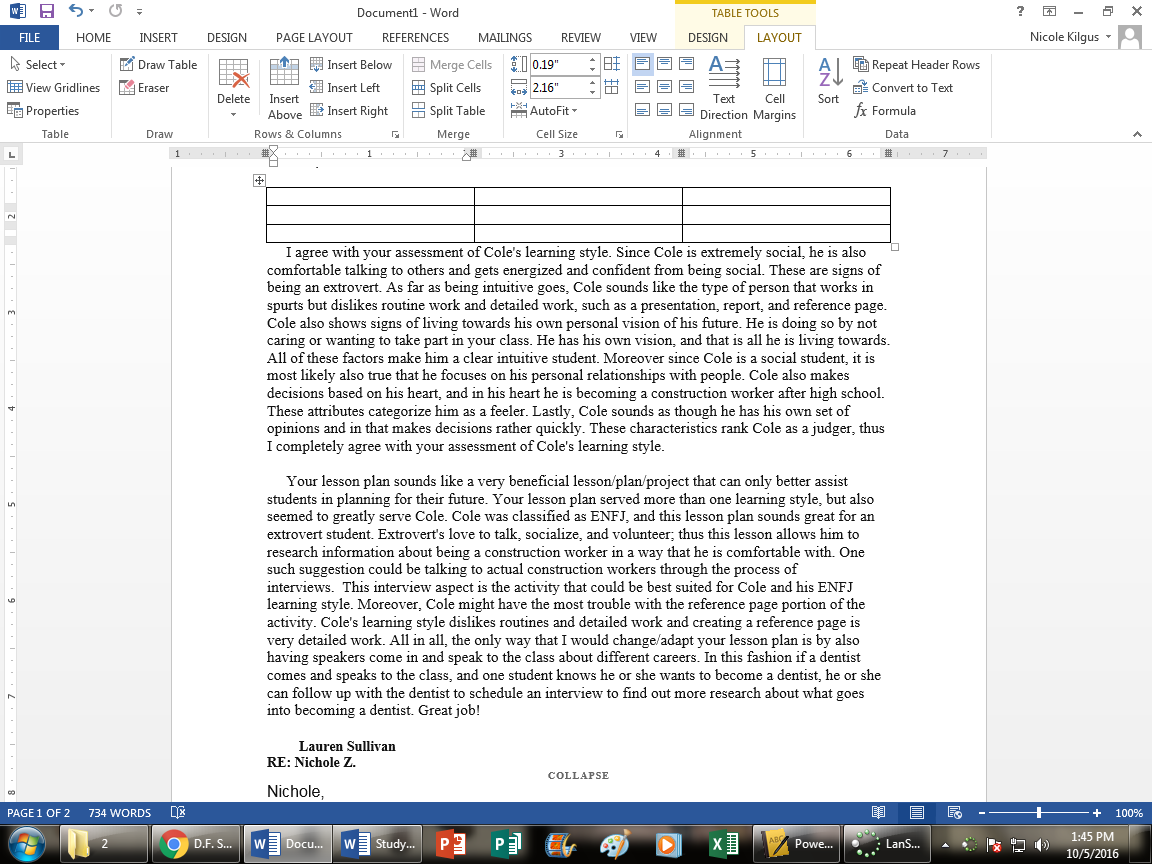 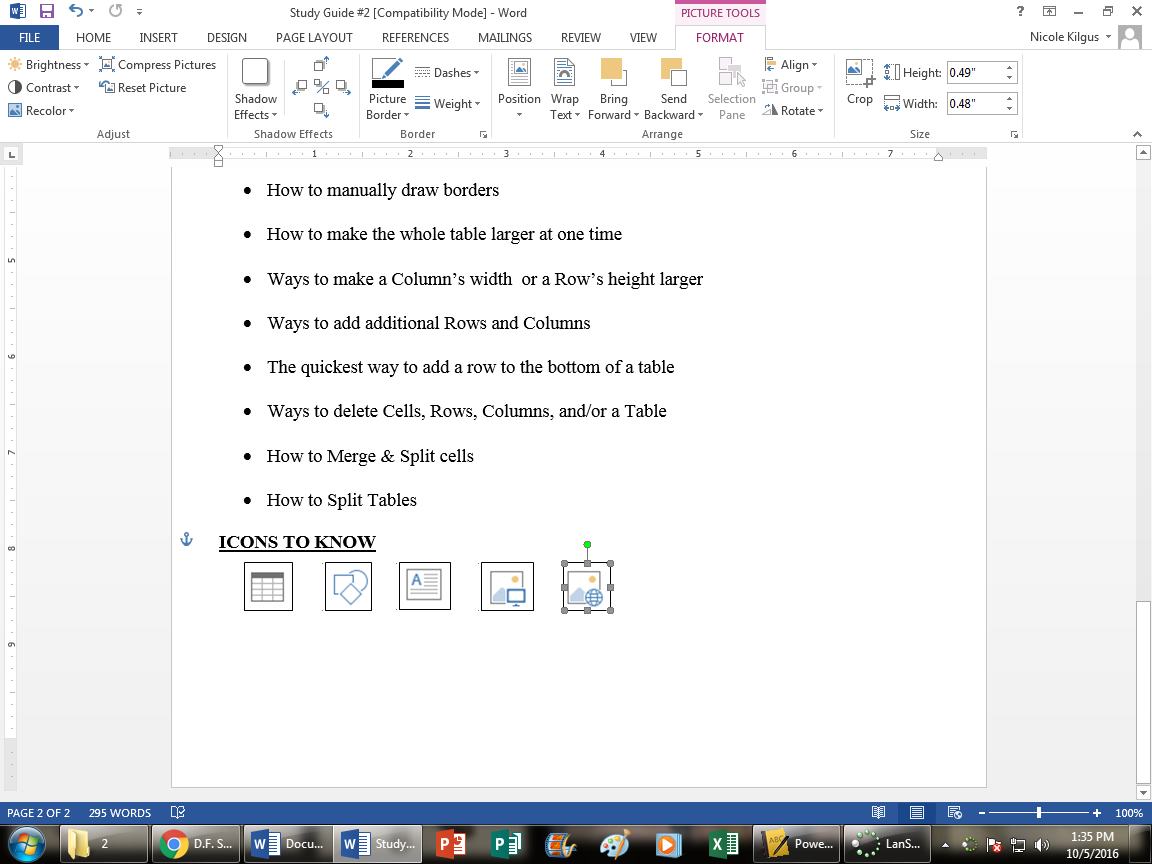 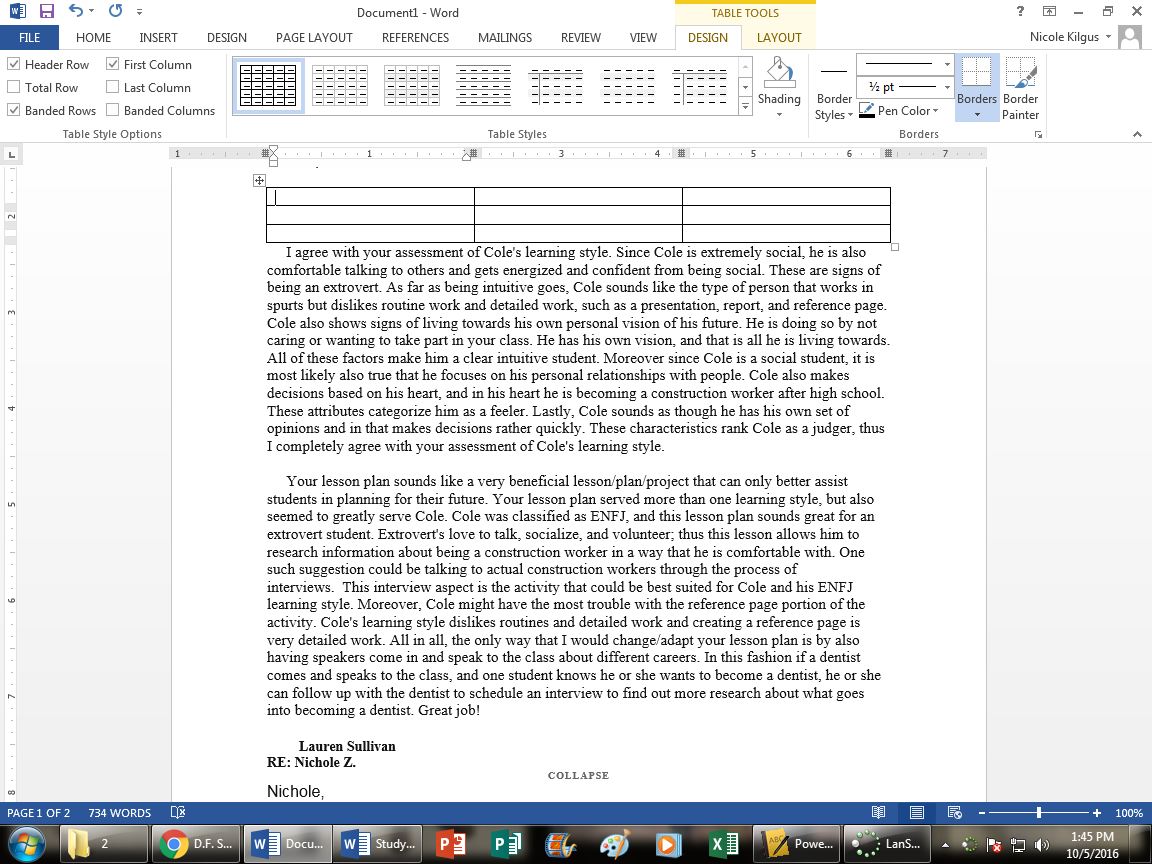 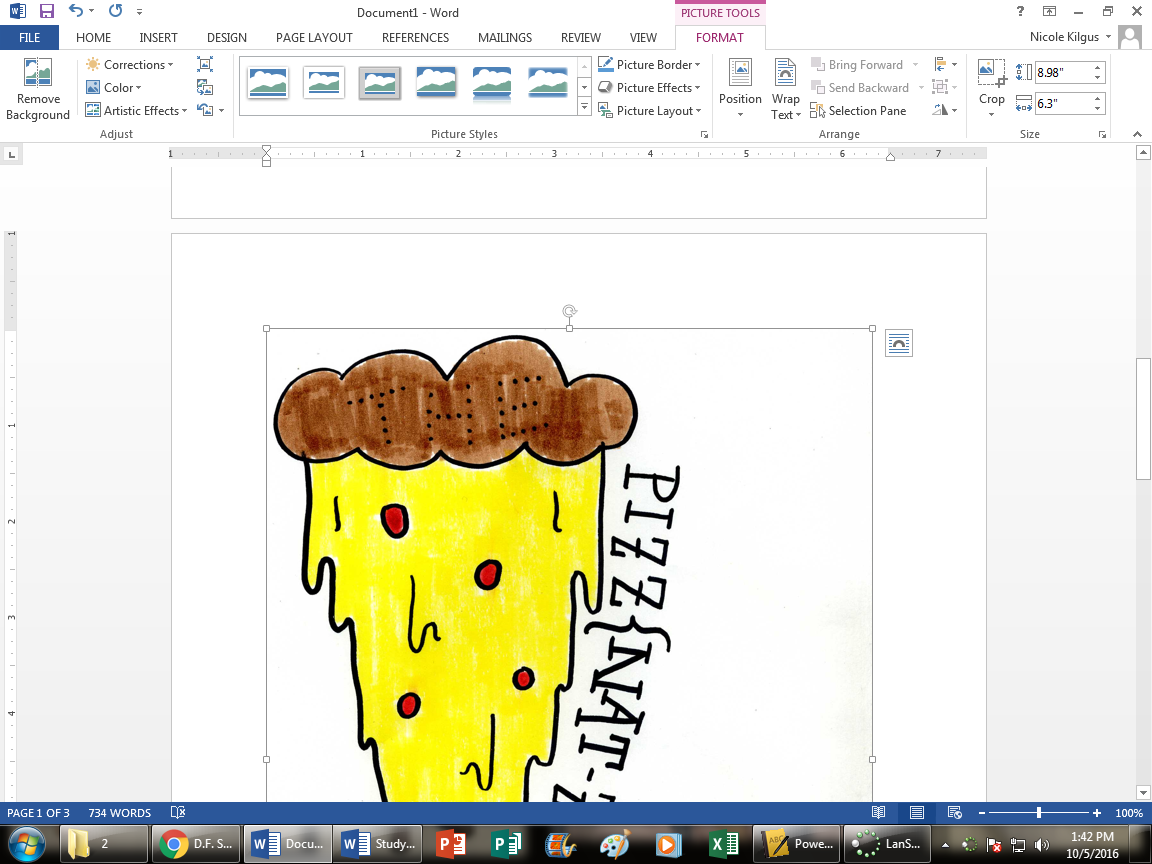 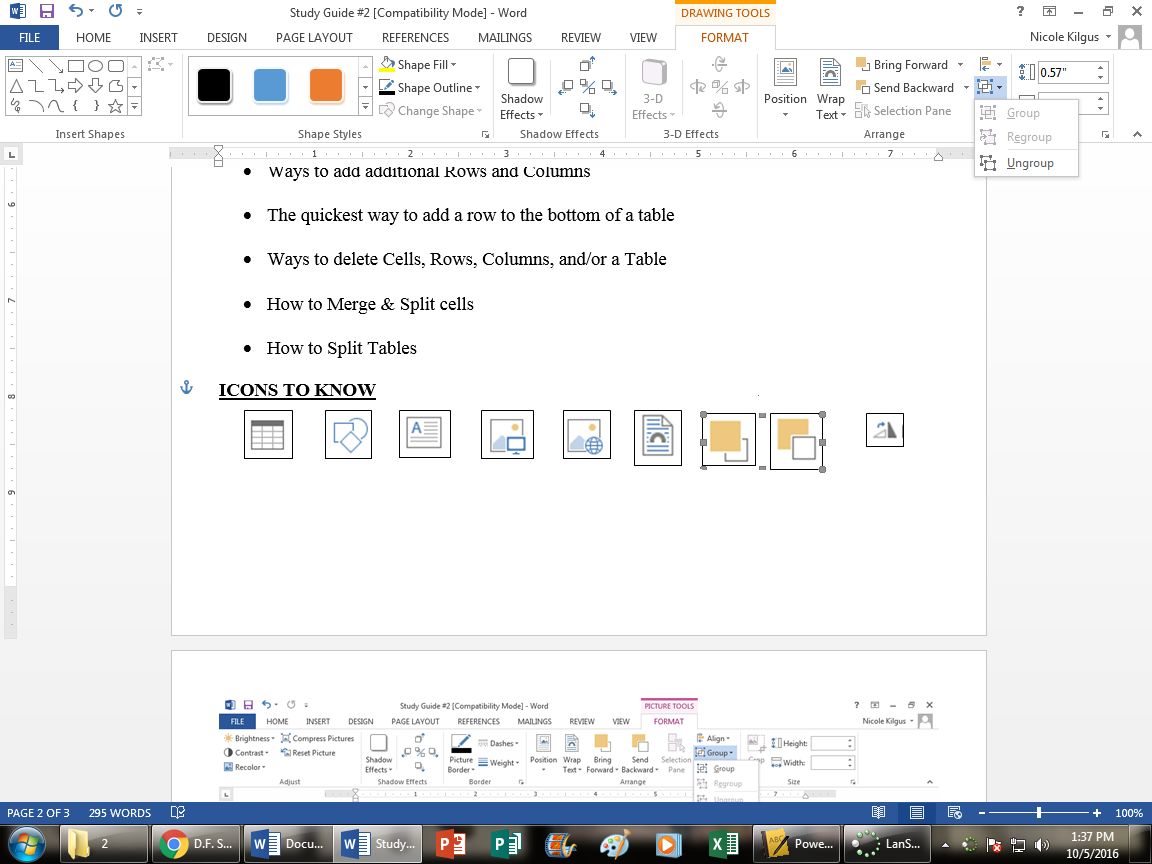 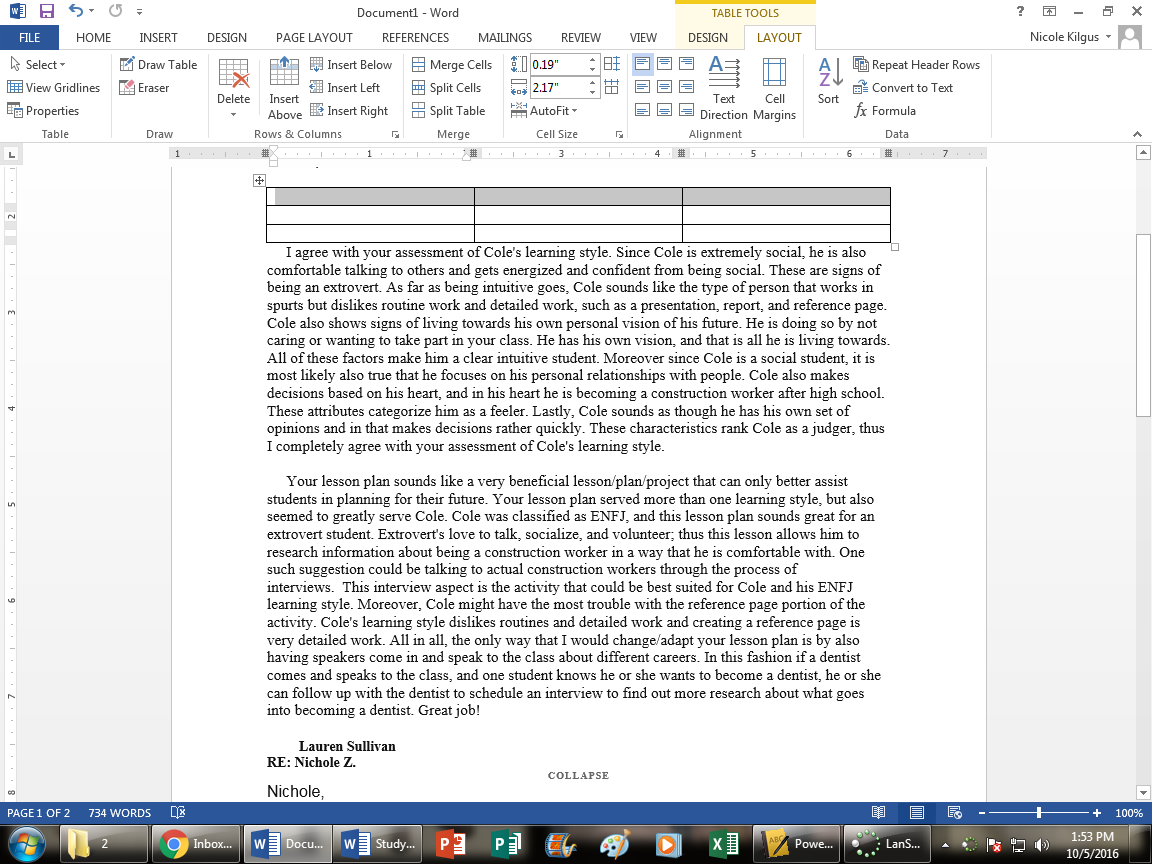 Excel: 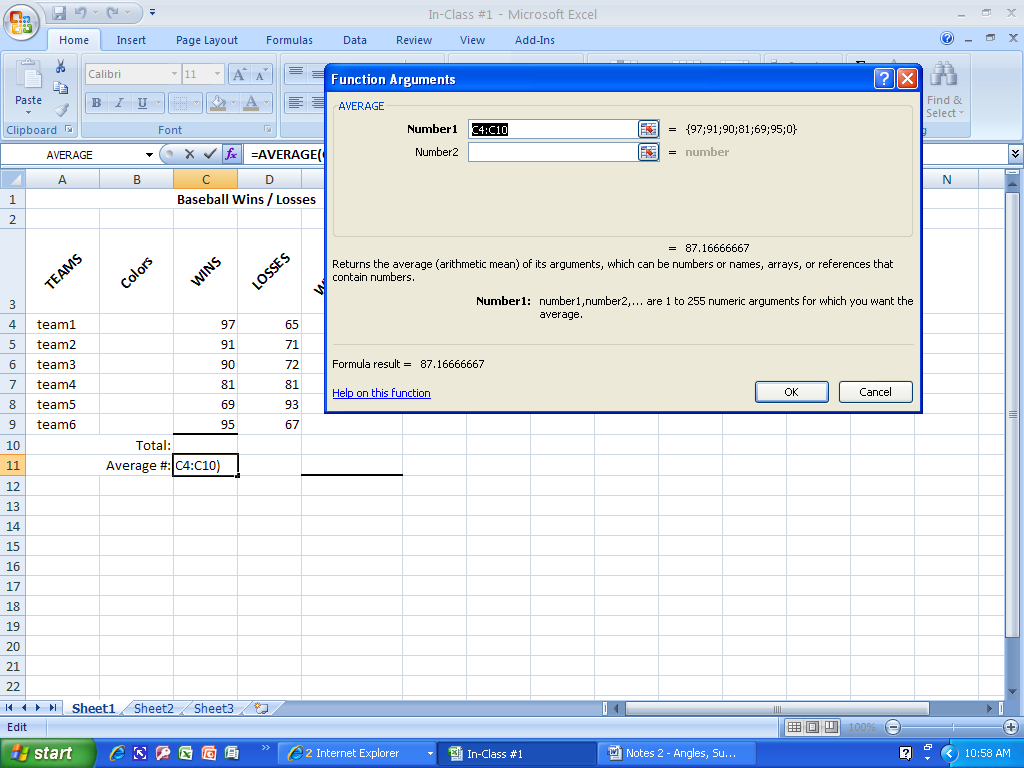 COMPUTER PART  - - -  BE ABLE TO:In Word . . .Add bulleted or numbered listsApply leadersAdd Page BordersInsert & Edit WordArtIn Word . . .Edit the marginsCreate & edit ColumnsEdit graphicsEdit Shapes In Word . . . Insert & edit SmartArt GraphicsAdd ShapesAdd/Delete LevelsIn Word . . .Insert a TableSplit & merge cellsEdit Columns & RowsAdd Borders & ShadingIn Excel . . .Calculate formulas for:TotalsAverageMultiplication DivisionCountingMinimumMaximumIF FunctionsIn Excel . . .Turn information in Excel into a ChartEdit that Chart** For the Computer Part, you will choose a slip of paper that will have a number 1-6 on it.  That slip of paper will have your computer part on it, and the number relates to the numbers listed above.  So, you will not be required to actually DO all of the stuff listed above for the test, however, you should KNOW how to do it all since you do not know which part you will chose.